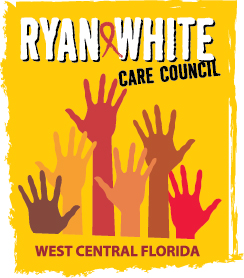 WEST CENTRAL FLORIDA RYAN WHITE CARE COUNCILRESOURCE PRIORITIZATION AND ALLOCATION RECOMMENDATIONS SUNCOAST HOSPICE, CLEARWATERTHURSDAY, SEPTEMBER 8, 201611:00 A.M. – 12:30 P.M.	MINUTES CALL TO ORDERThe meeting was called to order by Nolan Finn, Chair at 11:00 a.m.  ATTENDANCEMembers Present: Carla Baity, Ginny Boucher, Marty Clemmons, Nolan Finn, Brandi Geoit, David Konnerth, Marilyn Merida, Priya Rajkumar Jim Roth, Elizabeth Rugg, Joy WinheimMembers Absent: Nicole Frigel, Charlie HughesGuests Present: Vicky Oliver, Lisa Conder, G. Dean Underwood, A. Emanuel. Recipient Staff Present: Aubrey ArnoldLead Agency Staff Present: Demarcus Holden, Floyd EgnerHealth Council Staff Present: Lisa Nugent CHANGES TO AGENDAItem VII, Part A Reallocation Recommendations, was removed from the agenda.ADOPTION OF MINUTESThe minutes for July 14, 2016 were approved (M: Roth, S: Winheim).  CARE COUNCIL REPORTThe Care Council did not meet in September. The next Care Council Meeting will be on October 5, 2016 at the Hillsborough County Children’s Board. EXPENDITURE REPORTSAubrey Arnold presented the Part A Expenditure Report for the first six months of the grant year (March- August 2016). Members and the Recipient discussed lines that were over or under spent. Aubrey noted he plans to reallocate approximately $500,000 (including carryover funds). The committee discussed the need for a swift reallocation process. The Chair and Vice-Chair of Care Council (Marty and Brandi) were present and decided to call a meeting of the Standards, Issues, and Operations Committee (SIOC) in October to reallocate the funds. Floyd Egner presented the Lead Agency’s expenditure reports for Part B and General Revenue (April-June 2016). The committee discussed lines that were over or under spent. PART B ALLOCATION RECOMMENDATIONS   Demarcus Holden presented the Allocation Recommendations for the 2017-2018 fiscal year. The committee discussed the allocations totaling $2,317,945.00. The Lead Agency committed to presenting on all funds (Part B and General Revenue) moving forward so that the committee could get a full view of funds and services available to clients in the area. A motion to approve the presented allocation recommendations for Part B FY 2017-2018 (M: Merida, S: Geoit) was approved with a roll call vote (11 yes; 0 no; 0 abstain). A timeline for the 2017-2018 Request for Applications (RFA) will be presented soon. Part B is tentatively looking at the beginning of October with the hope to announce awards prior to the December holidays. ELECTION OF COMMITTEE CHAIR AND CO-CHAIR Nolan Finn, Chair presented the requirements for the position of committee chair & co-chair. Marylin nominated Nolan to remain as the Committee Chair. Nolan accepted the nomination and the motion passed by acclamation. Marty nominated Dave Konnerth to remain as the Committee Co-Chair. Dave accepted the nomination and the motion passed by acclamation. MEETING TIME, DAY, LOCATIONA motion was made to keep the meeting time, day, and location the same (M:Roth; S: Geoit). The motion passed by acclamation.  COMMITTEE WORK PLAN Members discussed the committee work plan for 2016-2017 by reviewing the previous year’s work plan. The Comprehensive Plan goals listed on the first page of the work plan will be updated to the new Integrated Plan goals. Members made other updates to the work plan including: minor word changes, updating due dates, and referencing the integrated plan instead of the needs assessment/comprehensive plan. The committee voted to accept the work plan for 2016-2017 with the above changes (M: Rajkumar; S: Roth). COMMUNITY INPUT/ ANNOUNCEMENTS A regional fiscal training for Ryan White providers will be held on October 24-25 at the Embassy Suites by USF. More information will be sent to providers. E2 Hillsborough is set to launch on January 1, 2017. Trainings will be held in December. Demarcus Holden congratulated Floyd Egner on his promotion as the Part B Lead Agency Grants Manager. The committee congratulated Floyd. Laura Reeves is the acting HIV/AIDS Administrator at the Florida Department of Health. Francis House and ASAP are merging into one entity under Empath Health by December 1, 2016. Aubrey announced that the state AIDS Drug Assistance Program (ADAP) will be expanding the program and eligibility. More info will be coming from ADAP. ADJOURNMENT There being no further business to come before the committee, the meeting was adjourned at 12:16 p.m. 